Assemblées des États membres de l’OMPICinquante-septième série de réunionsGenève, 2 – 11 octobre 2017Rapport de synthèseAdditifPoint 12 de l’ordre du jour unifiéRapport sur le Comité du programme et budgetOuverture de nouveaux bureaux extérieurs de l’OMPI“L’Assemblée générale de l’OMPI a décidé qu’elle envisagera à sa session de 2018 l’ouverture de quatre bureaux extérieurs au maximum pour 2018-2019, notamment en Colombie.”[Fin du document]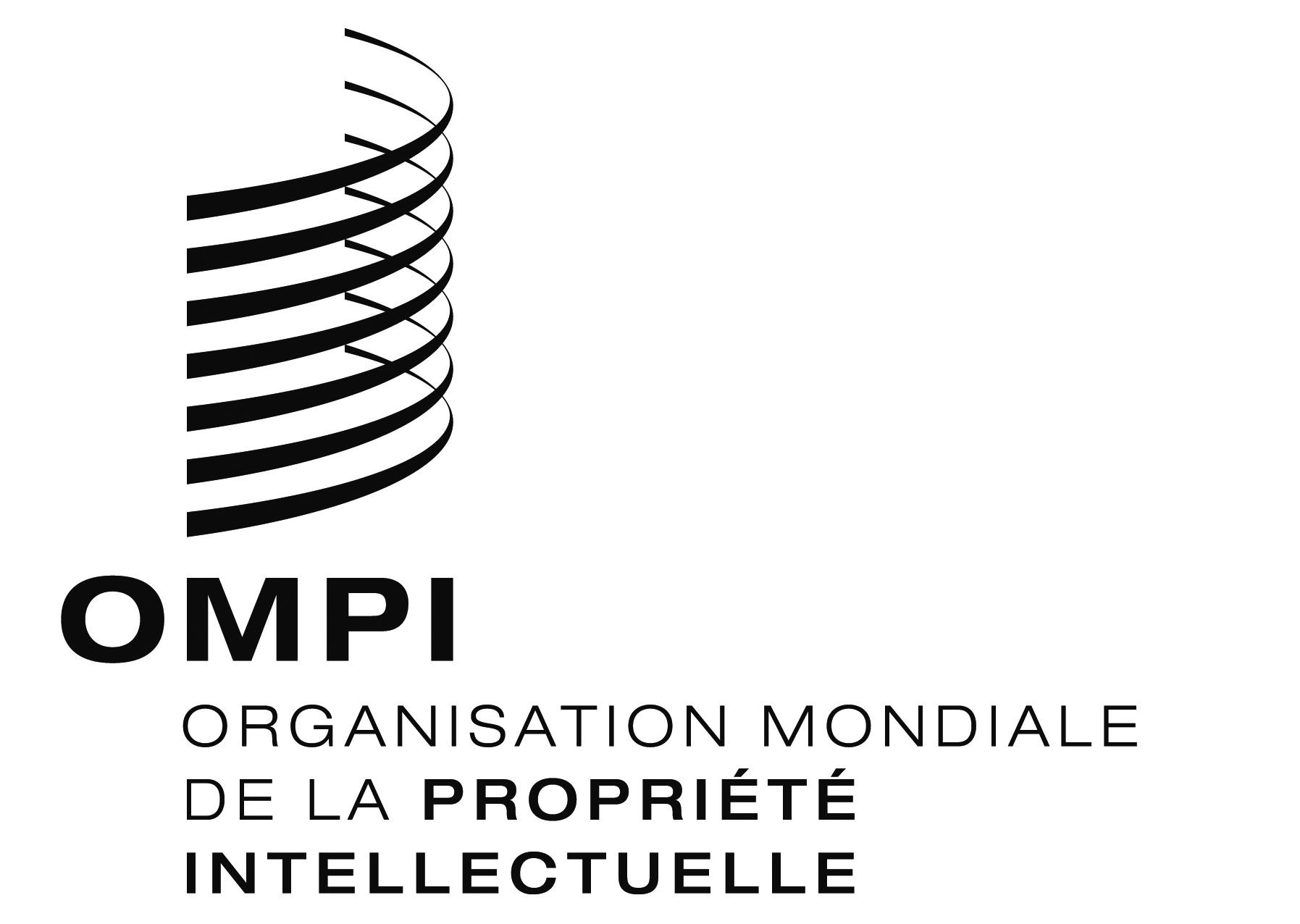 FA/57/11 Add.4 A/57/11 Add.4 A/57/11 Add.4 ORIGINAL : anglaisORIGINAL : anglaisORIGINAL : anglaisDATE : 11 octobre 2017DATE : 11 octobre 2017DATE : 11 octobre 2017